CE2 Mathématiques : numération							Mnum L10  p 1 / 3L 10. Repérer le rang des nombres jusqu’à 9 999, les placer sur une droite numérique graduée Cherchons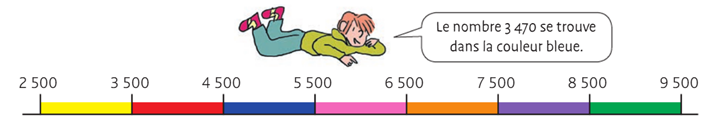 Qu’en penses-tu ? Pourquoi ? ---------------------------------------------------------------------------------------------------------------------L 10. Repérer le rang des nombres jusqu’à 9 999, les placer sur une droite numérique graduée On peut placer les nombres sur une droite numérique graduée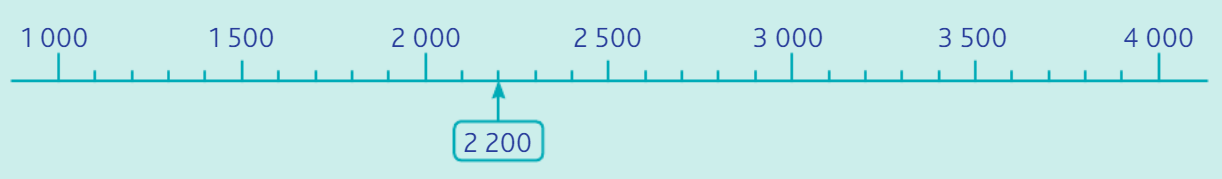  ---------------------------------------------------------------------------------------------------------------------Repérer le rang des nombres Exercice 1 : Problème le plus grand nombre de chaque ligne.Clémence et Luc  participent à un concours national de dictée. Au classement général, Luc termine à  la  1 459 ème  places et Clémence à la 1 560ème  place.Combien de participants se sont classés entre eux deux ? --------------------------------------------------------------------------------------------------------------------- Exercice 2 : ProblèmeCamille et Thibault ont participé à un grand concours de mathématiques national. L’année dernière, Camille avait été classée 1 000e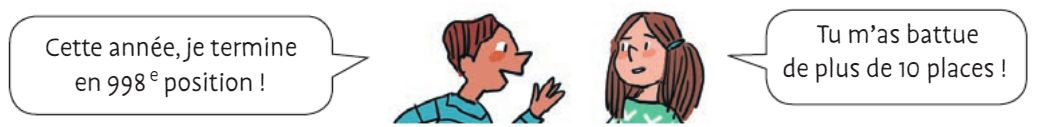 Camille a-t-elle battu son record de l’année dernière ? Justifie ta réponse.CE2 Mathématiques : numération							Mnum L10  p 2 / 3Placer des nombres sur une droite numérique graduée  Exercice 3 : Place ces dates d’invention sur la droite numérique graduée, puis entoure l’invention la plus ancienne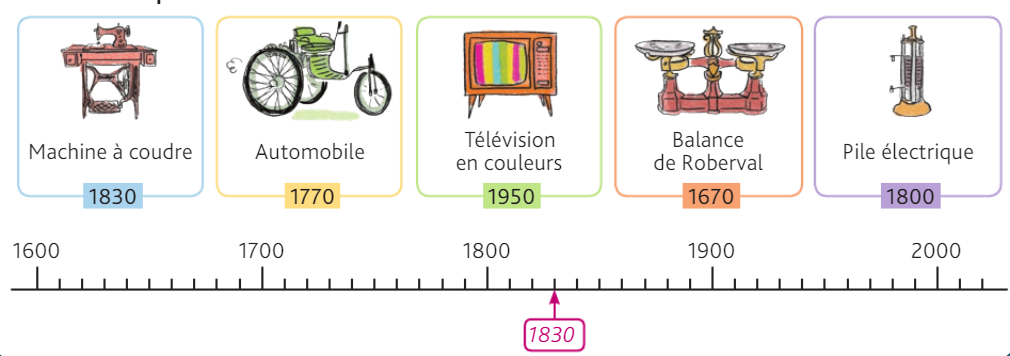  ---------------------------------------------------------------------------------------------------------------------  Exercice 4 : Place chacune des étiquettes sur la droite numérique graduée.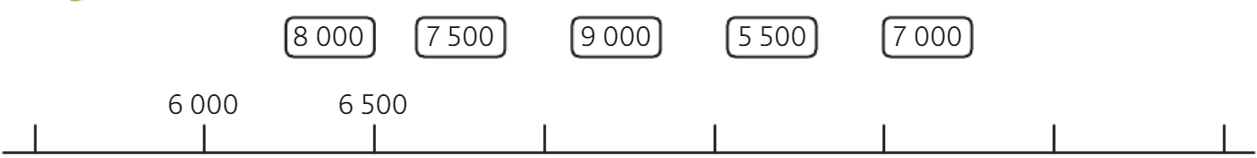  ---------------------------------------------------------------------------------------------------------------------  Exercice 5 : Indique si chaque étiquette est bien placée ou mal placée.Ex. : 1 100 est bien placé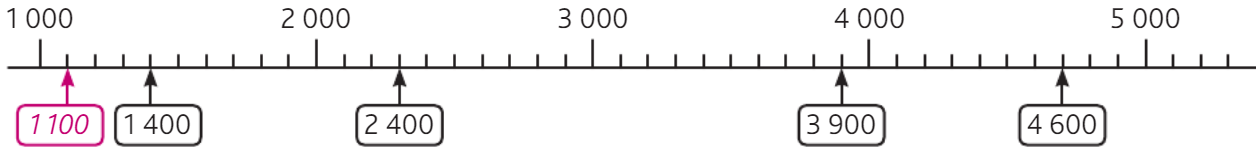  ---------------------------------------------------------------------------------------------------------------------  Exercice 6 : En t’aidant de la droite numérique graduée, indique la couleur du règne de chacun des rois ou empereurs.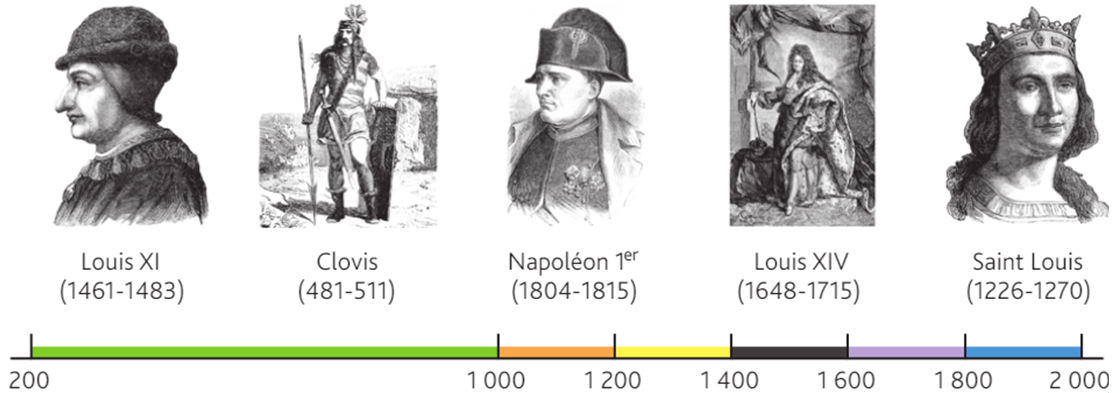 CE2 Mathématiques : numération							Mnum L10  p 3 / 3  Exercice 7 : Peux-tu expliquer ce que la maîtresse dit à Tom ?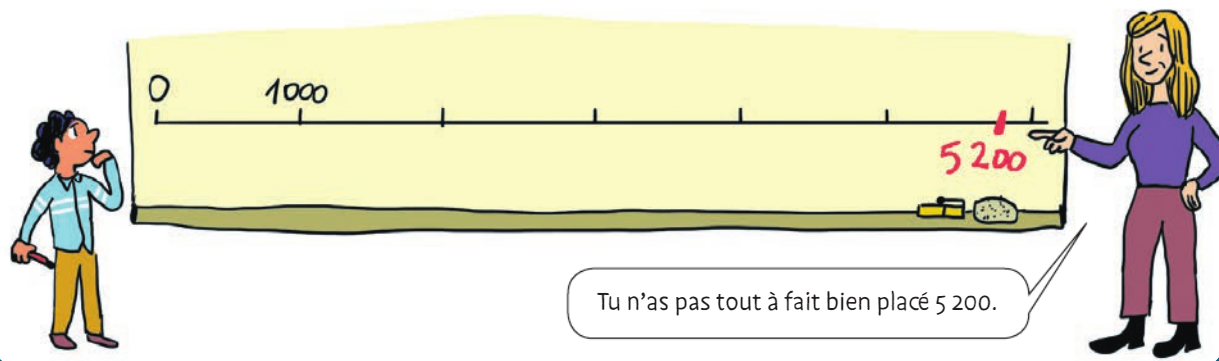  ---------------------------------------------------------------------------------------------------------------------Défi math  Trouve 3 façons différentes de graduer une droite numérique pour placer les nombres suivants :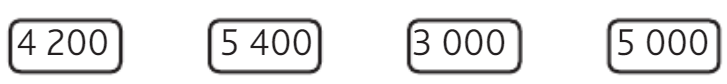 